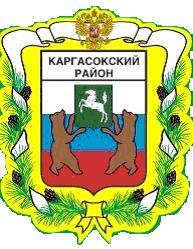 МУНИЦИПАЛЬНОЕ ОБРАЗОВАНИЕ «Каргасокский район»ТОМСКАЯ ОБЛАСТЬАДМИНИСТРАЦИЯ КАРГАСОКСКОГО РАЙОНААдминистрация Каргасокского района постановляет:1. Провести по инициативе Главы Каргасокского района на территории муниципального образования «Каргасокский район» общественное обсуждение проекта постановления Администрации Каргасокского района «О внесении изменений в постановление Администрации Каргасокского района от 27.11.2015 № 193 «Об утверждении муниципальной программы «Создание условий для устойчивого экономического развития муниципального образования «Каргасокский район» (приложение к настоящему постановлению).2. Утвердить тему общественного обсуждения: общественное обсуждение проекта постановления Администрации Каргасокского района «Внесение изменений в муниципальную программу «Создание условий для устойчивого экономического развития муниципального образования «Каргасокский район» (далее – Программа).3. Определить дату начала проведения общественного обсуждения проекта Программы – 6 сентября 2021 года, дату окончания проведения общественного обсуждения проекта Программы – 16 сентября 2021 года.4. Настоящее постановление вступает в силу со дня официального опубликования (обнародования) в порядке, предусмотренном Уставом муниципального образования «Каргасокский район». 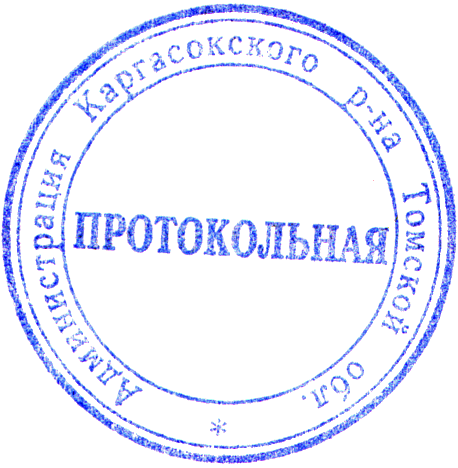 Глава Каргасокского района 		                                                            А.П. АщеуловИ.А. Ожогина8(38253)2 32 52Приложение кпостановлению Администрации Каргасокского районаот 02.09.2021 № 211ПРОЕКТМУНИЦИПАЛЬНОЕ ОБРАЗОВАНИЕ «Каргасокский район»ТОМСКАЯ ОБЛАСТЬАДМИНИСТРАЦИЯ КАРГАСОКСКОГО РАЙОНАВ целях совершенствования нормативного акта, в соответствии с Порядком принятия решений о разработке муниципальных программ муниципального образования «Каргасокский район», их формирования и реализации, утвержденным постановлением Администрации Каргасокского района от 20.01.2015 № 11Администрация Каргасокского района постановляет:1. Внести следующие изменения в постановление Администрации Каргасокского района от 27.11.2015 № 193 «Об утверждении муниципальной программы «Создание условий для устойчивого экономического развития муниципального образования «Каргасокский район» (далее - Постановление):в муниципальной программе «Создание условий для устойчивого экономического развития муниципального образования «Каргасокский район» приложение к Постановлению (далее муниципальная программа):1) в паспорте муниципальной программы «Создание условий для устойчивого экономического развития муниципального образования «Каргасокский район» строку «Объемы и источники финансирования Программы (с детализацией по годам реализации Программы) тыс. руб.» изложить в новой редакции:«»;2) в разделе V. Система мероприятий муниципальной программы и ее ресурсное обеспечение: - слова «1 997 256,90 тысяч рублей» заменить словами «2 010 931,97 тыс. рублей»;- слова «1 019 401,68 тыс. рублей» заменить словами «1 033 076,75 тыс. рублей»;3) в таблице 3 «Ресурсное обеспечение муниципальной программы»:- в пункте 3 строки «всего» и «2021 год» изложить в новой редакции:«»;- в графе «Всего по программе» строки «всего» и «2021 год» изложить в новой редакции:«»;4) в таблице 4 «Ресурсное обеспечение реализации муниципальной программы за счет средств бюджета муниципального образования «Каргасокский район» по главным распорядителям бюджетных средств» строки 29, 31, 33, 34, 39, 81 изложить в новой редакции:«»;5) в Подпрограмме 3 «Обеспечение транспортной доступности внутри Каргасокского района» приложение 3 к муниципальной программе (далее – Подпрограмма 3):- в паспорте Подпрограммы 3 «Обеспечение транспортной доступности внутри Каргасокского района»:в графе «Показатели задач подпрограммы и их значения (с детализацией по годам реализации)» строку «Протяженность дорог местного значения между населенными пунктами Каргасокского района, км.» изложить в новой редакции:«»;строку «Объемы и источники финансирования подпрограммы (с детализацией по годам реализации подпрограммы) тыс. руб.» изложить в новой редакции:«»;- в разделе 3 «Система мероприятий подпрограммы 3 и ее ресурсное обеспечение»:слова «586 999,33 тыс. руб.» заменить словами «600 674,40 тыс. руб.»;слова «302 062,76 тыс. руб.» заменить словами «313 462,76 тыс. руб.»;слова «108 050,37 тыс. руб.» заменить словами «110 325,44 тыс. руб.»;- в приложении № 1 к Подпрограмме 3 в столбце 11 задачи 2 слова «405,25» заменить словами «445,25»;- в приложении № 2 к Подпрограмме 3:в столбце 3 задачи 1:- слова «216 513,00» заменить словами «227 913,00»;- слова «32 650,00» заменить словами «44 050,00»;- слова «115 109,70» заменить словами «126 509,70»;- слова «12 000,0» заменить словами «23 400,00»;в столбце 6 задачи 1:- слова «216 513,00» заменить словами «227 913,00»;- слова «32 650,00» заменить словами «44 050,00»;- слова «115 109,70» заменить словами «126 509,70»;- слова «12 000,0» заменить словами «23 400,00»;в столбце 3 задачи 2:- слова «108 050,37» заменить словами «110 325,44»;- слова «18 357,80» заменить словами «20 632,87»;- слова «105 493,57» заменить словами «107 768,64»;- слова «17 912,50» заменить словами «20 187,57»;в столбце 6 задачи 2:- слова «108 050,37» заменить словами «110 325,44»;- слова «18 357,80» заменить словами «20 632,87»;- слова «105 493,57» заменить словами «107 768,64»;- слова «17 912,50» заменить словами «20 187,57»;в столбце 10 задачи 2:- слова «405,25» заменить словами «445,25»;- слова «400» заменить словами «440»;строку «Итого по подпрограмме изложить в новой редакции:«».2. Настоящее постановление вступает в силу со дня официального опубликования (обнародования) в порядке, предусмотренном Уставом муниципального образования «Каргасокский район».Глава Каргасокского района                                                                                                         А.П. АщеуловИ.А. Ожогина8(38253) 2 32 52ПОСТАНОВЛЕНИЕПОСТАНОВЛЕНИЕПОСТАНОВЛЕНИЕПОСТАНОВЛЕНИЕ02.09.202102.09.2021  № 211     с. Каргасокс. КаргасокО проведении общественного обсуждения проекта постановления Администрации Каргасокского района «О внесении изменений в постановление Администрации Каргасокского района от 27.11.2015 № 193 «Об утверждении муниципальной программы «Создание условий для устойчивого экономического развития муниципального образования «Каргасокский район»О проведении общественного обсуждения проекта постановления Администрации Каргасокского района «О внесении изменений в постановление Администрации Каргасокского района от 27.11.2015 № 193 «Об утверждении муниципальной программы «Создание условий для устойчивого экономического развития муниципального образования «Каргасокский район»О проведении общественного обсуждения проекта постановления Администрации Каргасокского района «О внесении изменений в постановление Администрации Каргасокского района от 27.11.2015 № 193 «Об утверждении муниципальной программы «Создание условий для устойчивого экономического развития муниципального образования «Каргасокский район»О проведении общественного обсуждения проекта постановления Администрации Каргасокского района «О внесении изменений в постановление Администрации Каргасокского района от 27.11.2015 № 193 «Об утверждении муниципальной программы «Создание условий для устойчивого экономического развития муниципального образования «Каргасокский район»В соответствии с постановлением Администрации Каргасокского района от 25.12.2015 № 228 «Об утверждении Порядка проведения общественного обсуждения проектов документов стратегического планирования муниципального образования «Каргасокский район»В соответствии с постановлением Администрации Каргасокского района от 25.12.2015 № 228 «Об утверждении Порядка проведения общественного обсуждения проектов документов стратегического планирования муниципального образования «Каргасокский район»В соответствии с постановлением Администрации Каргасокского района от 25.12.2015 № 228 «Об утверждении Порядка проведения общественного обсуждения проектов документов стратегического планирования муниципального образования «Каргасокский район»ПОСТАНОВЛЕНИЕПОСТАНОВЛЕНИЕПОСТАНОВЛЕНИЕ_______.2021_______.2021№ _____№ _____с. КаргасокО внесении изменений в постановление Администрации Каргасокского района от 27.11.2015 № 193 «Об утверждении муниципальной программы «Создание условий для устойчивого экономического развития муниципального образования «Каргасокский район»с. КаргасокО внесении изменений в постановление Администрации Каргасокского района от 27.11.2015 № 193 «Об утверждении муниципальной программы «Создание условий для устойчивого экономического развития муниципального образования «Каргасокский район»с. КаргасокО внесении изменений в постановление Администрации Каргасокского района от 27.11.2015 № 193 «Об утверждении муниципальной программы «Создание условий для устойчивого экономического развития муниципального образования «Каргасокский район»с. КаргасокО внесении изменений в постановление Администрации Каргасокского района от 27.11.2015 № 193 «Об утверждении муниципальной программы «Создание условий для устойчивого экономического развития муниципального образования «Каргасокский район»с. КаргасокО внесении изменений в постановление Администрации Каргасокского района от 27.11.2015 № 193 «Об утверждении муниципальной программы «Создание условий для устойчивого экономического развития муниципального образования «Каргасокский район»Объемы и источники фи-нансирования Программы (с детализацией по годам реализации Программы) тыс. руб.ИсточникиВсего2016год2017год2018год2019год2020год2021годОбъемы и источники фи-нансирования Программы (с детализацией по годам реализации Программы) тыс. руб.Федеральный бюджет13 198,632 695,841 634,792 091,502 170,272 399,032 207,20Объемы и источники фи-нансирования Программы (с детализацией по годам реализации Программы) тыс. руб.Областной бюджет961 454,47167 391,55163 202,60151 863,70170 872,57159  433,75148 609,30Объемы и источники фи-нансирования Программы (с детализацией по годам реализации Программы) тыс. руб.Районный бюджет1 033 076,75175 032,99174 246,78158 761,66191 677,77167 933,28165 424,27Объемы и источники фи-нансирования Программы (с детализацией по годам реализации Программы) тыс. руб.Внебюджетные источники3 202,121 812,45672,17717,500,00,00,0Объемы и источники фи-нансирования Программы (с детализацией по годам реализации Программы) тыс. руб.Всего по источникам2 010 931,97346 932,83339 756,34313 434,36364 720,61329 766,06316 321,77всего600 674,400,0176 886,20423 788,200,02021 год110 553,870,031 800,0078 753,870,0всего2 010 931,9713 198,63961 454,471 033 076,753 202,122021 год316 321,772 207,20148 690,30165 424,270,029Основное мероприятие: Субсидирование пассажирских перевозок внутри Каргасокского районавсего227 913,000,00,00,00,00,0227 913,0029Основное мероприятие: Субсидирование пассажирских перевозок внутри Каргасокского района2016 год36 600,000,00,00,00,00,036 600,0029Основное мероприятие: Субсидирование пассажирских перевозок внутри Каргасокского района2017 год38 750,000,00,00,00,00,038 750,0029Основное мероприятие: Субсидирование пассажирских перевозок внутри Каргасокского района2018 год34 150,000,00,00,00,00,034 150,0029Основное мероприятие: Субсидирование пассажирских перевозок внутри Каргасокского района2019 год43 013,000,00,00,00,00,043 013,0029Основное мероприятие: Субсидирование пассажирских перевозок внутри Каргасокского района2020 год31 350,000,00,00,00,00,031 350,0029Основное мероприятие: Субсидирование пассажирских перевозок внутри Каргасокского района2021 год44 050,000,00,00,00,00,044 050,0031Мероприятие 2: Субсидирование перевозок воздушным транспортомвсего126 509,700,00,00,00,00,0126 509,7031Мероприятие 2: Субсидирование перевозок воздушным транспортом2016 год23 300,000,00,00,00,00,023 300,0031Мероприятие 2: Субсидирование перевозок воздушным транспортом2017 год24 061,000,00,00,00,00,024 061,0031Мероприятие 2: Субсидирование перевозок воздушным транспортом2018 год19 715,000,00,00,00,00,019 715,0031Мероприятие 2: Субсидирование перевозок воздушным транспортом2019 год22 633,700,00,00,00,00,022 633,7031Мероприятие 2: Субсидирование перевозок воздушным транспортом2020 год13 400,000,00,00,00,00,013 400,0031Мероприятие 2: Субсидирование перевозок воздушным транспортом2021 год23 400,000,00,00,00,00,023 400,0033Основное мероприятие: Осуществление дорожной деятельности в отношении дорог местного значения между населенными пунктами Каргасокского районавсего110 325,440,0110 325,440,00,00,00,033Основное мероприятие: Осуществление дорожной деятельности в отношении дорог местного значения между населенными пунктами Каргасокского района2016 год20 875,200,020 875,200,00,00,00,033Основное мероприятие: Осуществление дорожной деятельности в отношении дорог местного значения между населенными пунктами Каргасокского района2017 год16 854,300,016 854,300,00,00,00,033Основное мероприятие: Осуществление дорожной деятельности в отношении дорог местного значения между населенными пунктами Каргасокского района2018 год16 207,000,016 207,000,00,00,00,033Основное мероприятие: Осуществление дорожной деятельности в отношении дорог местного значения между населенными пунктами Каргасокского района2019 год16 636,870,016 636,870,00,00,00,033Основное мероприятие: Осуществление дорожной деятельности в отношении дорог местного значения между населенными пунктами Каргасокского района2020 год19 119,200,019 119,200,00,00,00,033Основное мероприятие: Осуществление дорожной деятельности в отношении дорог местного значения между населенными пунктами Каргасокского района2021 год20 632,870,020 632,870,00,00,00,034Мероприятие 1:Строительство и содержание автозимников и ледовых переправвсего107 768,640,0107 768,640,00,00,00,034Мероприятие 1:Строительство и содержание автозимников и ледовых переправ2016 год20 467,200,020 467,200,00,00,00,034Мероприятие 1:Строительство и содержание автозимников и ледовых переправ2017 год16 446,300,016 446,300,00,00,00,034Мероприятие 1:Строительство и содержание автозимников и ледовых переправ2018 год15 799,000,015 799,000,00,00,00,034Мероприятие 1:Строительство и содержание автозимников и ледовых переправ2019 год16 194,670,016 194,670,00,00,00,034Мероприятие 1:Строительство и содержание автозимников и ледовых переправ2020 год18 673,900,018 673,900,00,00,00,034Мероприятие 1:Строительство и содержание автозимников и ледовых переправ2021 год20 187,570,020 187,570,00,00,00,039Итого по подпрограмме 3 муниципальной подпрограммывсего423 788,200,0110 325,440,00,00,0313 462,7639Итого по подпрограмме 3 муниципальной подпрограммы2016 год72 363,500,020 875,200,00,00,051 488,3039Итого по подпрограмме 3 муниципальной подпрограммы2017 год72 910,200,016 854,300,00,00,056 055,9039Итого по подпрограмме 3 муниципальной подпрограммы2018 год65 220,900,016 207,000,00,00,049 013,9039Итого по подпрограмме 3 муниципальной подпрограммы2019 год71 751,530,016 636,870,00,00,055 114,6639Итого по подпрограмме 3 муниципальной подпрограммы2020 год62 788,200,019 119,200,00,00,043 669,0039Итого по подпрограмме 3 муниципальной подпрограммы2021 год78 753,870,020 632,870,00,00,058 121,0081Итого по муниципальной программевсего1 033 076,7559 442,14121 713,89279,0048,00662,03850 931,6981Итого по муниципальной программе2016 год175 032,9912 243,0920 875,2030,0048,0020,00141 816,7081Итого по муниципальной программе2017 год174 246,7815 824,6817 701,1050,000,00,0140 671,0081Итого по муниципальной программе2018 год158 761,6612 950,0617 207,000,00,00,0128 604,6081Итого по муниципальной программе2019 год191 677,775 913,5421 818,5299,000,0542,03163 304,6881Итого по муниципальной программе2020 год167 933,286 408,5721 979,20100,000,00,0139 445,5181Итого по муниципальной программе2021 год165 424,276 102,2022 132,870,00,0100,00137 089, 20Протяженность дорог местного значения между населенными пунктами Каргасокского района, км.357,64467,25437,25437,25437,25445,25445,25Объемы и источники финансирования подпрограммы (с детализацией по годам реализации подпрограммы) тыс. руб.ИсточникиВсего201620172018201920202021Объемы и источники финансирования подпрограммы (с детализацией по годам реализации подпрограммы) тыс. руб.Федеральный бюджет0,00,00,00,00,00,00,0Объемы и источники финансирования подпрограммы (с детализацией по годам реализации подпрограммы) тыс. руб.Областной бюджет176 886,2026 805,8029 486,4024 105,0032 889,0031 800,0031 800,00Объемы и источники финансирования подпрограммы (с детализацией по годам реализации подпрограммы) тыс. руб.Местный бюджеты423 788,2072 363,5072 910,2065 220,9071 751,5362 788,2078 753,87Объемы и источники финансирования подпрограммы (с детализацией по годам реализации подпрограммы) тыс. руб.Внебюджетные источники0,00,00,00,00,00,00,0Объемы и источники финансирования подпрограммы (с детализацией по годам реализации подпрограммы) тыс. руб.Всего по источникам600 674,4099 169,30102 396,6089 325,90104 640,5394 588,20110 553,87Итого по подпрограммеВсего 600 674,400176 886,20423 788,200хххИтого по подпрограмме2016 год99 169,30026 805,872 363,500хххИтого по подпрограмме2017 год102 396,60029 486,4072 910,200хххИтого по подпрограмме2018 год89 325,90024 105,0065 220,900хххИтого по подпрограмме2019 год104 640,53032 889,0071 751,530хххИтого по подпрограмме2020 год94 588,20031 800,0062 788,200хххИтого по подпрограмме2021 год110 553,87031 800,0078 753,870ххх